Технологическая картаИзготовление цыпленка из фетраДля работы понадобятся:
- Фетр (красного и желтого цвета);- Синтепон, нитки швейные (или мулине), бусины (или пуговицы) и бисер, клей-карандаш;-Иголки, булавки, ножницы.Идеявзята с - https://yandex.ru/search/?text=%D0%A6%D1%8B%D0%BF%D0%BB%D0%B5%D0%BD%D0%BE%D0%BA%20%D0%B8%D0%B7%20%D1%84%D0%B5%D1%82%D1%80%D0%B0&lr=194&clid=1917057#/videowiz?filmId=11921776537623205348;Фото автора.№ п/пПоследовательность изготовленияФотоМатериалы и инструментыПо подготовленной выкройке раскроить детали изделия. К изнаночной стороне детали туловища приклеить гребешок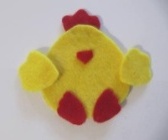 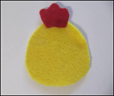 Выкройка, фетр, булавки портновские, карандаш, иголка, ниткиНа изнаночной стороне второй детали туловища закрепить нитку с узелком. Сложить детали туловища  изнанка к  изнанке, уровнять срезы и соединить сметочными мелкими стежками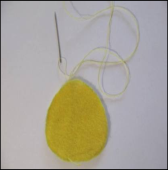 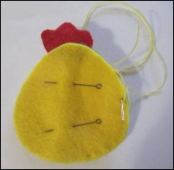 Клей-карандаш, иголка, нитки, булавки портновскиеОставить небольшое отверстие для наполнения цыпленка. Наполнить синтепоном туловище. Зашить отверстие. Нить закрепить между деталями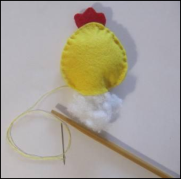 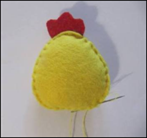 Синтепон,иголка, нитки, колышек для наполнения синтепона Наметить место расположения крылышек портновскими булавками. Этой же нитью пришить крылышки с помощью бусинок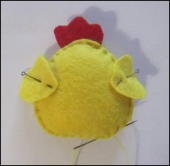 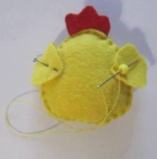 Булавки портновские, иголка, нитки, бусиныНить закрепить между деталями туловища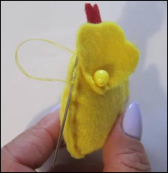 Иголка, ниткиПриклеить клюв цыпленку и лапки.Пришить глазки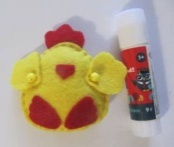 Иголка, клей-карандаш, нитки, бисерПри пришивании крыльев и глазок с изнаночной стороны делать небольшие стежки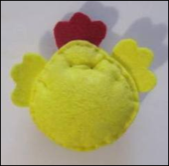 Иголка, ниткиНарумянить цыпленку щечки. И наш цыпленок готов!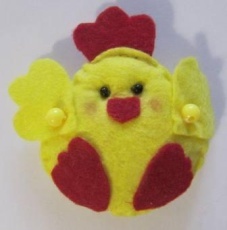 Румяна, ватная палочка